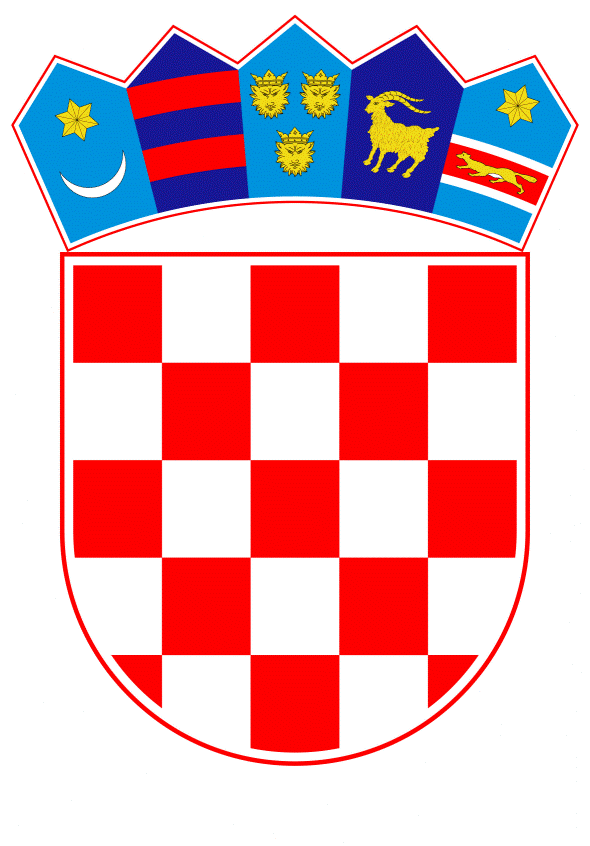 VLADA REPUBLIKE HRVATSKEZagreb, 16. ožujka 2023.______________________________________________________________________________________________________________________________________________________________________________________________________________________________PrijedlogNa temelju članka 31. stavka 2. Zakona o Vladi Republike Hrvatske („Narodne novine“, br. 150/11., 119/14., 93/16., 116/18. i 80/22.) i članka 48. stavka 2. Zakona o proračunu („Narodne novine“, broj 144/21.), a u vezi s člankom 13. stavkom 2. Statuta Imunološkog zavoda, Vlada Republike Hrvatske je na sjednici održanoj _________ 2023. donijelaO D L U K Uo davanju suglasnosti Ministarstvu zdravstva, Imunološkom zavodu za preuzimanje obveza na teret sredstava državnog proračuna Republike Hrvatske u 2024. godini i za sklapanje ugovora o javnoj nabavi isporuke modularne i prijenosne zgrade u vidu montažnih modularnih segmenata, te izradu projektno-tehničke dokumentacijei ishođenje svih potrebnih dozvolaI.	Daje se suglasnost Imunološkom zavodu, za sklapanje ugovora sa zajednicom ponuditelja: NAYA LIFE SCIENCES d.o.o, Šmartinska cesta 053, 1000, Ljubljana, Slovenija; NAYA LIFE SCIENCES DOOEL SKOPJE, Miroslav Krlezha 46, 1000, Skopje, Makedonija; ELOMATIC Consulting and Engineering Oy, Itäinen Rantakatu 72, 20810, Turku, Finska; POLI PANEL GRUP A.Ş., Gebze Dilovasi OSB MAH. Sakarya Cad. NO: 50 Ic Kapi NO: 1 Gebze/ Kocaeli, 41400, Istanbul, Turska, za nabavu isporuke modularne i prijenosne zgrade u vidu montažnih modularnih segmenata, te izradu projektno-tehničke dokumentacije i ishođenje svih potrebnih dozvola, u ukupnom iznosu od 3.000.000,00 eura s PDV-om, za koji su sredstva planirana u Državnom proračunu za 2023. godinu s projekcijama za 2024. i 2025. godinu, na Razdjelu 096 Ministarstvo zdravstva, RKP: 23616 - Imunološki zavod, Aktivnosti A899001 - Imunološki zavod, Izvoru 31 - Vlastiti prihodi, skupini računa 42 - Rashodi za nabavu proizvedene dugotrajne imovine, sukladno Odluci Upravnog vijeća Imunološkog zavoda, URBROJ: 322/2023, od 15. veljače 2023.II.Daje se suglasnost Ministarstvu zdravstva, Imunološkom zavodu za preuzimanje obveza na teret sredstava državnog proračuna Republike Hrvatske u 2024. godini, za sklapanje ugovora za nabavu isporuke modularne i prijenosne zgrade u vidu montažnih modularnih segmenata, te izradu projektno-tehničke dokumentacije i ishođenje svih potrebnih dozvola, u iznosu od 2.520.000,00 eura s PDV-om.III.	Plaćanja koja proizlaze iz obveza preuzetih u skladu s točkama I. i II. ove Odluke Ministarstvo zdravstva, Imunološki zavod obvezan je uključiti u svoj financijski plan, u godini u kojoj obveza dospijeva.IV.Ova Odluka stupa na snagu danom donošenja.KLASA:URBROJ:Zagreb,PREDSJEDNIK  mr. sc. Andrej PlenkovićO B R A Z L O Ž E NJ EUpravno vijeće Imunološkog zavoda je 15. veljače 2023., donijelo Odluku, URBROJ: 322/2023, kojom se daje suglasnost ravnatelju Imunološkog zavoda za sklapanje ugovora za nabavu isporuke modularne i prijenosne zgrade u vidu montažnih modularnih segmenata, te izrada projektno-tehničke dokumentacije i ishođenje svih potrebnih dozvola. Ugovor bi se sklopio s odabranom zajednicom ponuditelja: NAYA LIFE SCIENCES d.o.o, Šmartinska cesta 053, 1000, Ljubljana, Slovenija; NAYA LIFE SCIENCES DOOEL SKOPJE, Miroslav Krlezha, 46, 1000, Skopje, Makedonija; ELOMATIC Consulting and Engineering Oy, Itäinen Rantakatu 72, 20810, Turku, Finska; POLI PANEL GRUP A.Ş., Gebze Dilovasi OSB MAH. Sakarya Cad. NO: 50 Ic Kapi NO:1 Gebze/ Kocaeli, 41400, Istanbul, Turska, u ukupnom iznosu od 2.400.000,00 eura bez PDV-a, odnosno 3.000.000,00 eura s PDV-om. Plaćanje u vrijednosti od 16 % ukupne vrijednosti ugovora, odnosno 480.000,00 eura, bilo bi realizirano u 2023., a odnosi se na izradu projektne dokumentacije i ishođenje pravomoćne i izvršne građevinske dozvole.Plaćanje u vrijednosti od 84 % ukupne vrijednosti ugovora, odnosno 2.520.000,00 eura, bilo bi realizirano u 2024. godini, sukladno članku 55. stavcima 1. i 3. Zakona o proračunu („Narodne novine“, broj 144/21.), prema rokovima izvršenja ugovora, i to za: izradu projektne dokumentacije - osam mjeseci od dana početka izvršenja ugovoraishođenje pravomoćne i izvršne građevinske dozvole - zakonski rok sukladno odredbama Zakona o gradnji („Narodne novine“, br. 153/13., 20/17., 39/19. i 125/19.), koji počinje teći danom početka izvršenja ugovora i ne može biti duži od 12 mjeseci od dana početka izvršenja ugovorapružanje usluga projektantskog nadzora - 12 mjeseci od početka izvršenja ugovora u odnosu na predmet nabave izgradnje zgrade (objekta) za proizvodnju animalnih imunoserumaisporuku i instalaciju modula - četiri mjeseca od dana ishođenja pravomoćne i izvršne građevinske dozvole, odnosno u roku od četiri mjeseca od stvaranja uvjeta za montiranje modula i poziva naručitelja na isporuku.Navedena nabava odnosi se na biofarmaceutsko postrojenje za proizvodnju animalnih imunoseruma namijenjenih za ljudsku i veterinarsku uporabu s primarnom namjenom proizvodnje antitoksina za otrov europskih zmija (konjski, otopina za injekciju), a sve u sklopu revitalizacije proizvodnje i sukladno Zaključku Vlade Republike Hrvatske o prihvaćanju Okvira i smjernica Plana provedbe revitalizacije proizvodnje Imunološkog zavoda od 23. ožujka 2022.Sredstva za plaćanje obveza po navedenom ugovoru osigurana su u okviru Državnog proračuna Republike Hrvatske za 2023. godinu s projekcijama za 2024. i 2025. godinu („Narodne novine“, broj 145/22.), na Razdjelu 096 Ministarstvo zdravstva, RKP: 23616 - Imunološki zavod, Aktivnosti A899001 - Imunološki zavod, Izvoru 31 - Vlastiti prihodi, skupini računa 42 - Rashodi za nabavu proizvedene dugotrajne imovine.Sukladno članku 13. stavku 2. Statuta Imunološkog zavoda, Upravno vijeće ne može bez suglasnosti osnivača steći, opteretiti ili otuđiti nekretnine i drugu imovinu Imunološkog zavoda čija je vrijednost veća od 66.361,40 eura, odnosno ravnatelj ne može bez suglasnosti osnivača sklopiti drugi pravni posao, kada vrijednost pojedinačnog ugovora prelazi iznos od 66.361,40 eura.Člankom 48. stavkom 2. Zakona o proračunu, propisano je da proračunski korisnik državnog proračuna može preuzeti obveze iz ugovora koji zahtijeva plaćanje u sljedećim godinama, neovisno o izvoru financiranja, isključivo na temelju odluke Vlade koju predlaže nadležni ministar, a na koju je prethodnu suglasnost dalo Ministarstvo financija.Ovom odlukom daje se suglasnost Imunološkom zavodu za sklapanje ugovora s odabranom zajednicom ponuditelja za nabavu isporuke modularne i prijenosne zgrade u vidu montažnih modularnih segmenata, izradu projektno-tehničke dokumentacije i ishođenje svih potrebnih dozvola te se daje suglasnost Ministarstvu zdravstva, Imunološkom zavodu za preuzimanje obveza na teret sredstava državnog proračuna Republike Hrvatske u 2024., u vezi navedenog ugovora.Slijedom navedenoga, predlaže se donošenje ove odluke.Predlagatelj:Ministarstvo zdravstva Predmet:Prijedlog odluke o davanju suglasnosti Ministarstvu zdravstva, Imunološkom zavodu za preuzimanje obveza na teret sredstava državnog proračuna Republike Hrvatske u 2024. godini i za sklapanje ugovora o javnoj nabavi isporuke modularne i prijenosne zgrade u vidu montažnih modularnih segmenata, te izradu projektno-tehničke dokumentacije i ishođenje svih potrebnih dozvola 